Financial and Non-Financial Disclosures, 30th Annual SPALS Conference, 2023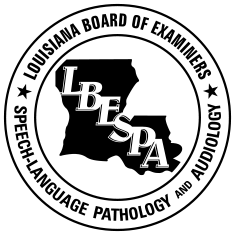 LBESPA Financial Disclosure statement: The SPALS, Inc. board would like to acknowledge and thank the financial support received by our state licensing agency, the Louisiana Board of Examiners for Speech Pathology and Audiology. Victoria Bondurant Financial: This presenter will receive an honorarium/salary for speaking and teaching from SPALS and no other financial disclosures.Non-Financial: No relevant non-financial relationships exist.Joseph WalshFinancial: This presenter will receive an honorarium/salary for speaking and teaching from SPALS and no other financial disclosures.Non-Financial: No relevant non-financial relationships exist.Jaime Chadek Financial: This presenter will receive an honorarium for speaking and teaching from SPALS and no other financial disclosures.Non-Financial: No relevant non-financial relationships exist.Cameron KruisFinancial: This presenter will receive an honorarium for speaking and teaching from SPALS and no other financial disclosures.Non-Financial: No relevant non-financial relationships exist.Dr. Lisa B. MitchellFinancial: This presenter will receive an honorarium for speaking and teaching from SPALS and receives compensation from Medbridge Education Company (co-owner) and no other financial disclosures. Non-Financial: No relevant non-financial relationships exist.  Dr. Ashley ArgraveFinancial:  This presenter will receive an honorarium/royalty for speaking and teaching from SPALS and receives financial compensation from Deaf Education Network La, LLC.Non-Financial: No relevant non-financial relationships exist. Dr. Ellen KesterFinancial: This presenter will receive an honorarium for speaking and teaching from SPALS.Non-Financial: No relevant non-financial relationships exist.Katherine Hays Financial: This presenter will receive an honorarium for speaking and teaching from SPALS and no other financial disclosures.Non-Financial: No relevant non-financial relationships exist. Dr. Kelly KochFinancial: This presenter will receive an honorarium for speaking and teaching from SPALS and no other financial disclosures.Non-Financial: No relevant non-financial relationships exist.Dr. Yvonne Pratt- JohnsonFinancial: This presenter will receive an honorarium for speaking and teaching from SPALS and no other financial disclosures.Non-Financial: No relevant non-financial relationships exist.Dr. Tina ChildressFinancial: This presenter will receive an honorarium for speaking and teaching from SPALS and no other financial disclosures.Non-Financial: This presenter serves on the boards of the Educational Audiology Association and ASHA